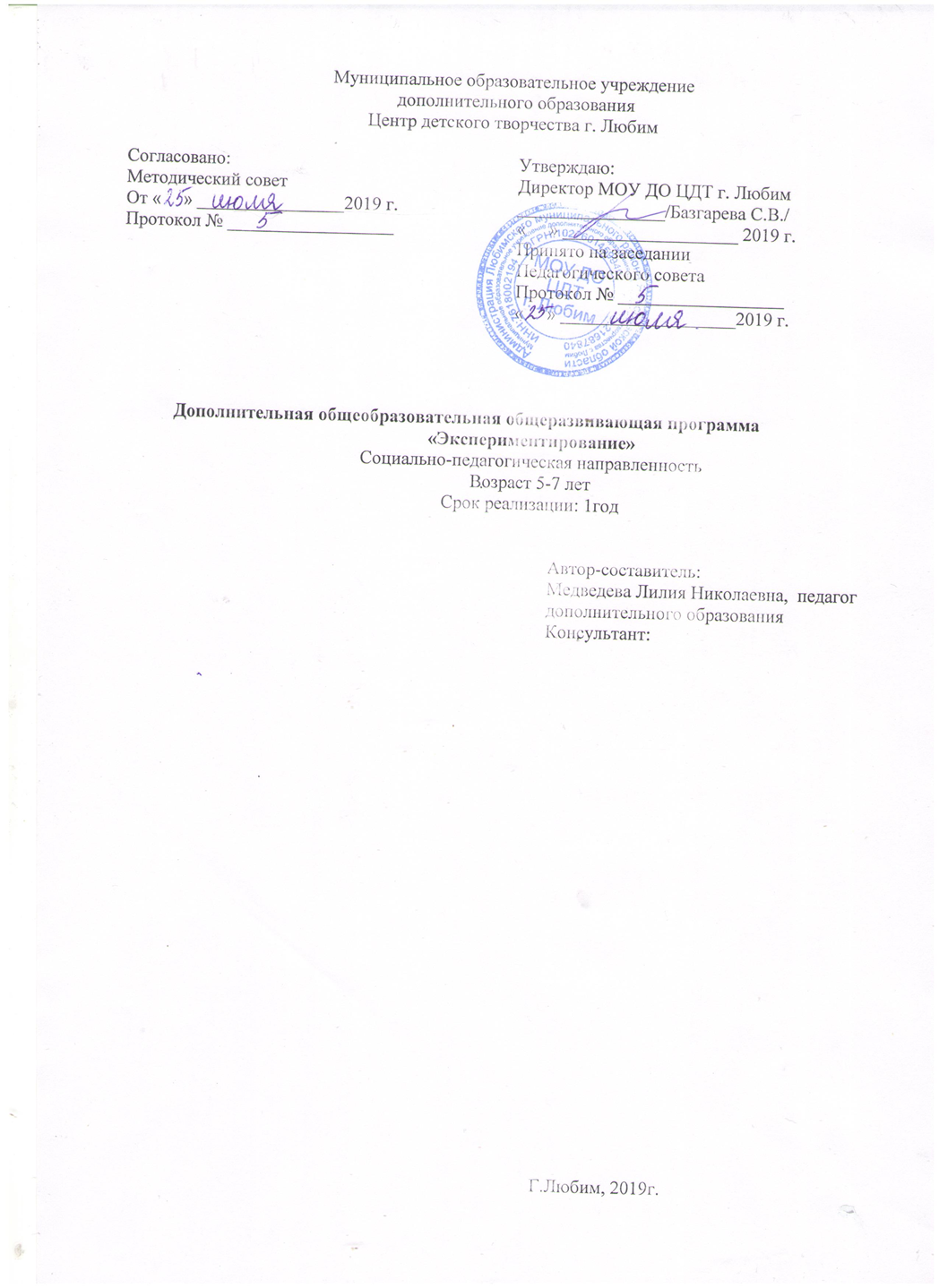 Пояснительная запискаПри составлении рабочей программы использовались нормативно-методические документы:1.Федеральный закон «Об образовании в Российской Федерации» от 29.12.2012, №273-ФЗ;2.Постановление Главного государственного санитарного врача Российской Федерации
от4 июля 2014 г. N 41 «Об утверждении СанПиН 2.4.4.3172-14 «Санитарно-эпидемиологические требования к устройству, содержанию и организации режима работы образовательных  организаций дополнительного образования  детей».3. Приказ Министерства просвещения РФ от 09 ноября 2018 г. N 196«Об утверждении Порядка организации и осуществления образовательной деятельности по дополнительным общеобразовательным программам».4. Письмо Министерства образования и науки РФ
от 18 ноября 2015г. № 09-3242 «Методические рекомендации по проектированию дополнительных общеразвивающих программ (включая разноуровневые программы)»5. Приказ департамента образования Ярославской области от 07.08.2018 №19-нп «Об утверждении Правил персонифицированного финансирования дополнительного образования детей»     Актуальность. Научные исследования в области педагогической науки доказывают     необходимость теоретической и практической разработки этой проблемы. Исследование объектов окружающего мира и экспериментирование с ними является для ребёнка естественным средством познания, что делает юного исследователя более деятельным, энергичным и стойким в этих исканиях. Систематическая работа по развитию познавательно-исследовательской деятельности у дошкольников может способствовать разностороннему развитию детей, так как у ребёнка формируются причинно-следственные связи, навыки общения, развивается речь, он получает первичные представления о себе и окружающей действительности. Программа дополнительного образования  «Экспериментирование» включает в себя темы, позволяющие расширить познавательные способности ребёнка по отношению к объектам живой и неживой природы. В программе представлены разнообразные виды деятельности детей, обеспечивающие познание окружающего мира; предусмотрено использование разнообразных материалов и оборудования как средств познания.Занятия с детьми организованы в виде небольших циклов, объединенных общей темой, и проводятся как с группой, так и с подгруппой детей. Ведущее место	в них занимает практическая работа – проведение простейших опытов, наблюдений, экспериментов.Цель программы: развитие у детей познавательной активности, любознательности, стремления к самостоятельному познанию с помощью экспериментальной деятельности.Задачи программыОбразовательные:-познакомить детей с понятиями: опыт, исследование;-научить проводить несложные опыты, делать выводы;-расширять кругозор, словарный запасРазвивающие:-развивать умение пользоваться приборами при проведении игр - экспериментов;-развивать мыслительные операции: анализ, синтез, классификацию, обобщение, сравнение;-развивать психические (познавательные процессы)Воспитательные:-воспитывать чувство коллективизма;-воспитывать усидчивость и терпениеОбразовательные технологии в процессе реализации программы:-здоровьесберегающие технологии: сохранение здоровья ребёнка, его социальная адаптация важнейшая  задача педагогической общественности;-игровые технологии: игровая форма занятий создается при помощи игровых приемов и ситуаций, выступающих как средство побуждения, стимулирования к игровой  деятельности;-личностно-ориентированные технологии: очень важно ориентироваться на личность каждого ребенка, учитывая его возрастные и индивидуальные особенности;-ИКТ- технологии: применение ИКТ позволяет сделать совместную деятельность с детьми привлекательной и по-настоящему современной, решать познавательные и творческие задачи с опорой на наглядность.-технология коллективной творческой деятельности подразумевает  раскрепощение личности, формирование гражданского самосознания, развитие его способностей к социальному творчеству, воспитание общественно-активной творческой личностиОжидаемые результаты:По окончанию программы обучающиеся должны:быстро включаться  в активный познавательный процесс; уметь самостоятельно пользоваться материалом;уметь ставить цель, находить  пути ее достижения; проявлять самостоятельность при поиске открытий;объяснять значение некоторых физических, природных явлений;проводить  несложные опыты и эксперименты под присмотром взрослыхПрограмма реализуется на базе МОУ ДО ЦДТ г.Любим. Занятия проводятся 1 раз в неделю.Гибкая форма организации экспериментальной деятельности позволяет учитывать индивидуальные особенности каждого ребенка, здоровье, настроение, уровень установления причинно-следственных связей, выявления закономерностей и другие факторыПедагог проводит презентацию каждого эксперимента. Это может быть индивидуальная презентация, индивидуальный показ, круг. К каждому набору для эксперимента могут прилагаться инструктивные карты, выполненные в виде последовательных рисунков или с краткой словесной инструкцией (для читающих детей). Все эксперименты сопровождаются составлением протокола. Дети используют простейший вариант: заполняют таблицу (ставят любой знак); дети (умеющие читать) - кратко записывают результат в заготовленную форму или зарисовывают.Прежде чем приступить к экспериментированию, необходимо с детьми составить план предстоящей деятельности:Выбрать объект исследования.Вспомнить правила безопасности.Подобрать необходимое оборудование.Уточнить, каким будет эксперимент – кратковременным или долговременным.Определить, для чего проводится опыт (прогнозируем результат).Закрепить с детьми последовательность действий.Провести эксперимент.   8.Зафиксировать результат.9.Проанализировать полученные результаты (совпадают ли ожидаемые результаты с реальными; какой момент опыта был самый интересный; в чем испытывали затруднения).Для фиксации результатов можно использовать разнообразные виды документов, такие как: календарь погоды, календарь природы, дневник (альбом) наблюдений и т.д.Продолжительность реализации программы – 1 год. Предусматривается работа с детьми 5 – 7 лет.Формы работы:-групповые;-фронтальные-индивидуальныеМатериалы и оборудование, необходимые для осуществления познавательно – исследовательской деятельности:схемы, таблицы, модели с алгоритмами выполнения опытов;карточки-схемы проведения экспериментов, оформленные на  плотной бумаге (на обратной стороне карточки описывается ход проведения эксперимента);индивидуальные дневники экспериментов;прозрачные и непрозрачные сосуды разной конфигурации и объёма (пластиковые бутылки, стаканы, ковши, миски и т.п.);мерные ложки;сита и воронки разного материала, объема;резиновые груши разного объёма;формы для изготовления льда, резиновые или целлофановые перчатки;пипетки с закруглёнными концами, пластиковые шприцы без игл;гибкие и пластиковые трубочки, соломка для коктейля;гигиенические безопасные пенящиеся вещества кусочки кожи,  поролона, меха, проволока, пробки, разные коробки) и т.п.;объекты живой и неживой природы, ёмкости для игр с водой разного объёма и формы;природный материал: камешки, глина, песок, ракушки, птичьи перья,спил и листья деревьев, мох, семена и т.д.;разные виды бумаги;красители: гуашь, акварельные краски;контейнеры с землей для посадки растений;контейнеры с песком и водой;контейнеры для хранения сыпучих и мелких предметов;рулетка, портновский метр, линейка, треугольник;часы песочные; глобус; ноотбук;бумага для записей и зарисовок, карандаши, фломастеры;щётка-смётка, совок, прочие предметы для уборки, полотенца.Правила безопасности жизнедеятельности детейРабота под наблюдением взрослого.Все вещества эксперимента брать только ложечкой.Грязными руками не трогать глаза.Не брать руки в рот.Отслеживание результатов проводится  в начале и в конце года с помощью диагностики	Показателей  уровня овладения детьми экспериментальной деятельностью. Результаты заносятся в таблицу. (См приложение 2)Календарный учебный графикУчебно-тематический планСодержание программы1.Вводное занятие. Происходит знакомство детей, обязательно обговаривается техника безопасности на занятиях. Дети знакомятся с понятиями лаборатория, опыт.2.Блок «Опыты с водой» Дети знакомятся с состоянием и свойствами воды, со способами очистки. Проводят опыты, делают выводы.3.Блок «Опыты со снегом» Дети знакомятся со свойствами снега и льда, проводят опыты, делают выводы, Узнают о том, как вести себя на сильном морозе.4.Блок. «Опыты с воздухом» Знакомство детей со свойствами воздуха, проведение опытов. Дети узнают ответы на вопросы «Почему дует ветер?» Формулируют выводы.5.Блок «Песок ,земля, камни» Дети узнают о видах камней, возникновением гор, островов, о том, что такое вулкан, как происходит извержение вулкана. Проводят опыты. Проводятся опыты с песком, сухой и влажной почвой.6. Блок «Электричество. Дети узнают об электрических разрядах, о значении электричества в жизни человека. Дети узнают о том, что такое молния, почему горит фонарик, делают выводы.7.Блок «Опыты с магнитом».Знакомство с магнитными свойствами Земли, компасом. Проведение опытов с магнитом.8.Блок «Температура». Дети узнают о значении солнца для всего живого, о температуре в разное время года.9.Блок «Звук, свет»  Значение света и звука, проведение опытов.10.Блок  «Измерение» Дети делают выводы, что такое длина, чем можно измерить длину. Знакомятся с понятием «Сила тяготения»11. Подведение итогов. Проводится итоговое занятие, где кратко обобщается все, с чем обучающиеся познакомились за год.Приложение1Схема модели опытно-экспериментальной, исследовательской деятельности детей 5-7 лет 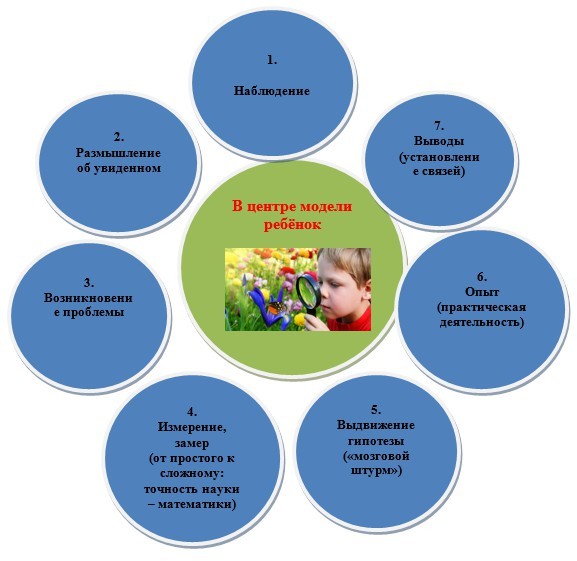 Приложение 2Диагностика	Показателей  уровня овладения детьми экспериментальной деятельностью Овладение детьми вышеуказанными знаниями, умениями и навыками фиксирует в таблице в начале и конце года.Список литературы1.	Л.В.Рыжова «Методика детского экспериментирования», Издательство «Детство - Пресс», 2014г.2.	Е.В. Марудова «Ознакомление дошкольников с окружающим миром», Санкт – Петербург, «Детство – Пресс»,2015г3.	Е.В. Лосева «Развитие познавательно -исследовательской деятельности у дошкольников», Санкт – Петербург,«Детство – Пресс»,2013г.4 .Тягушева Г.П., Чистякова А.Е. «Экспериментальная деятельность детей старшего дошкольного возраста», Санкт – Петербург, «Детство – Пресс»,2015г.5.	Н.В. Нищева «Опыты, эксперименты, игры», Санкт – Петербург, «Детство – Пресс»,2015г.6.	В.Н. Волчкова, Н.В. Степанова «Конспекты занятий в старешй группе детского сада», познавательное развитие ТЦ «Учитель», Воронеж, 2010г.7.	Т.А.Шорыгина «Беседы о воде в природе», «Беседы о природных явлениях и оъектах», Творческий центр «Сфера», Москва, 2010 г.8.	Бондаренко Т.М. Экологические занятия с детьми 6-7 лет. Практическое	пособие для воспитателей и методистов ДОУ.Воронеж:«Учитель»,2010 г.9.	Н.Е. Веракса, О.Р. Галимов, «Познавательно – исследовательская деятельность дошкольников», Издательство«Мозаика - Синтез»,Москва, 2014г.Год обученияДата начала обученияДата окончания обученияВсего учебных недельКоличество учебных часовРежим занятий1год01.09.31.053636Один раз в неделю по одному академическому часу№ТемаКоличество часовКоличество часов№ТемаТеоретическихПрактических1.Вводное занятие. Техника безопасности на занятиях0,50,52Свойства воды0,50,53.Вода -растворитель.Прозрачность водыЧто растворяется в воде? Как очистить воду от мути?0,50,54Три состояния воды0,50,55.Пар-это водаСоленая и пресная вода0,50,56.Лед легче воды. Лед – твердая вода0,50,57.Что такое снег. Свойства снега.0,50,58.Опыты со снегом:Как уменьшить время таяния снега.0,50,59.Что такое лед. Свойства льда.0,50,510.Твердая вода. Почему не тонут айсберги.0,50,511.Снег и лед0,50,512.Свойства воздуха0,50,513Опыты с воздухом: как можно увидеть, услышать, почувствовать воздух0,50,514.«Вращение вертушки»0,50,515.Почему дует ветер0,50,516.Какими бывают камни?0,50,517.Как появляются горы?0,50,518.Откуда взялись острова.0,50,519.Как происходит извержение вулкана.0,50,520.Удивительный песок0,50,521.Почва0,50,522.Виды почвы0,50,523.Сухая и влажная почва0,50,524.В мире электричества»Понятие об электрических зарядах0,50,525.Полезное и опасное электричество.0,50,526.Что такое молния?0,50,527.Почему горит фонарик.0,50,528.Магнитные свойства Земли. Компас.0,50,529.Опыты с магнитом0,50,530.Солнце дарит нам тепло и свет.0,50,531.«Волшебные стеклышки»0,50,532.О «Дрожалке и пищалке».0,50,533.Чем можно измерить длину?0,50,534.Меры длины0,50,535.Сила тяготения.Упрямые предметы0,50,536Подведение итогов0,50,5Итого   36Итого   361818УровниОтношение к эксперимен- тальной деятельностиЦелеполаганиеПланированиеРеализацияРефлексияВысокийРебенок проявляет инициативу и творчество в решении проблемных задач.Самостоятельно видит проблему. Активно высказывает предположения.Выдвигает гипотезы, предположения, способы их решения, широко пользуясь аргументацией и доказательствамиСамостоятельно планирует предстоящую деятельность. Осознано выбирает предметы и материалы для самостоятельной деятельности в соответствии с их качествами, свойствами, назначением.Действует планомерно. Помнит о цели работы на протяжении всей деятельности. В диалоге со взрослыми поясняет ход деятельности. Доводит дело до конца.Способен устанавливать разнообразные временные, последовательные, причинные связи. Делает выводы.СреднийВ большинствеслучаев ребенокпроявляет познаватель-ныйинтерес.Видит проблемуиногдасамостоятельно,иногда с небольшойподсказкой взрослого.Ребенок высказываетпредположения,выстраивает гипотезусамостоятельно или снебольшой помощьюдругих .Принимает активноеучастие при планированиидеятельности совместносо взрослым.Проявляетнастойчивость в достижениирезультатов, помня о целиработы.Аргументирует свои сужденияи пользуется доказательствамис помощью взрослого.Может сделать вывод.Ниже среднегоВ большинствеслучаев ребенокне проявляетактивныйпознавательныйинтерес.Не видит проблемусамостоятельноРебенок невысказываетпредположения, неможет выстроитьгипотезусамостоятельно или снебольшой помощьюдругих.Пассивен припланированиидеятельности совместносо взрослым..Принимает участие в проведении опытов, но не проявляетнастойчивость в достижениирезультатов.Не может сформулироватьвыводы самостоятельно.№п/пФ.И. ребенкаОтношение кэкспериментальной деятельностиЦелеполаганиеПланированиеРеализацияРефлексия